KÉRELEMa közérdekű információhoz való hozzáférésre     A közérdekű információkhoz való szabad hozzáférésről szóló törvény (Az SZK Hivatalos Közlönye, 120/04, 54/2007, 104/2009, 36/2010 szám) 15. szakaszának 1. bekezdése alapján a fent nevezett szervtől kérem, hogy*        értesítsen, birtokában van-e a kért információ;     betekinthessek a kért információt tartalmazó dokumentumba;     adja ki nekem a kért információt tartalmazó dokumentum másolatát;     a kért információt tartalmazó dokumentum másolatát juttassa el nekem**:         postán         e-mailben         faxon         más módon***_________________________________     Kérelmem a következő információra vonatkozik:(minél pontosabban fogalmazza meg a kért információt, és közöljön olyan adatokat, amelyek megkönnyíthetik a kért információ fellelését)Helység:_____________,                                                                    ________________________________                                                                                                                         A kérelmező vezeték- és utóneveDátum: 20___._______                                                                        ________________________________                                                                                                                                                  címe                                                                                                                   ________________________________                                                                                                                                            egyéb adatai                                                                                                                                _________________________________                                                                                                                                                Aláírása ______________________*    Jelölje meg, hogy a felsoroltak közül milyen jogot akar érvényesíteni.**  Jelölje meg, hogy milyen módon kéri a dokumentum másolatát.*** Ha más módon kéri a másolatot, feltétlenül írja be, hogy hogyan.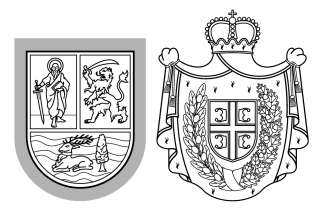 Szerb KöztársaságVajdaság Autonóm TartományVajdaság Autonóm Tartomány KépviselőházaA KÉPVISELŐHÁZI SZOLGÁLATVladike Platona bb, 21000 Novi SadT: +381 21 487 4143  F: +381 21 457 917
informacije@skupstinavojvodine.gov.rsSzerb KöztársaságVajdaság Autonóm TartományVajdaság Autonóm Tartomány KépviselőházaA KÉPVISELŐHÁZI SZOLGÁLATVladike Platona bb, 21000 Novi SadT: +381 21 487 4143  F: +381 21 457 917
informacije@skupstinavojvodine.gov.rsSZÁM:DÁTUM: